Year 2 (Tuesday 2.3.21)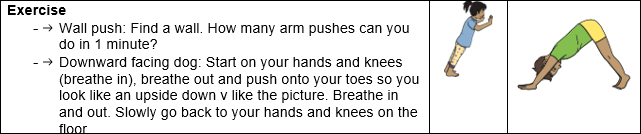 EnglishLearning intention: to explore possessive apostrophes.Use the PowerPoint to remind you what possessive apostrophes are. Then change the sentences on the PowerPoint so that the underlined parts include a possessive apostrophe. Challenge: decide for yourself which part of the sentence can be changed to include a possessive apostrophe.Alternative 1: Use the PowerPoint to remind you what possessive apostrophes are. Then change the sentences on the PowerPoint so that the underlined parts include a possessive apostrophe.Alternative 2: Use the PowerPoint from yesterday to remind you about apostrophes. Then write the words that you looked at yesterday with apostrophes to show what belongs to themSpelling:   friend   school   everybodyHandwriting using the PowerPoint, practise writing ire Alternative 1: using the PowerPoint, practise writing igh Alternative 2: using the PowerPoint, practise writing fReadingBlue and grey: Re-read the text from yesterday then answer these questionsOrange and yellow: Re-read the story from yesterday then use these pictures to help you retell the story. Alternative readingPink and purple: Use the PowerPoint to read the story ‘Dragon bay’Red and green:  Read the word and match it to the correct pictureMathsLearning intention:  To solve division problems. Look at the PowerPoint and use this knowledge to answer the division problems on the worksheet. Alternative 1: Look at Alternative 1 maths PowerPoint and use this to help you answer the division problems on the worksheet. Alternative 2: Look at Alternative 2 maths PowerPoint and use this to help you answer the division problems on the worksheet.PHSE Learning intention- To learn about World Wildlife Day.Look at or listen to the PowerPoint about World Wildlife Day. Tell an adult what you have learnt. Remember school website is:http://www.moorside.newcastle.sch.uk/websiteIf stuck or want to send completed work then email linda.hall@moorside.newcastle.sch.uk  